                                       ПОСТАНОВЛЕНИЕ                 АДМИНИСТРАЦИИ СОБОЛЕВСКОГО МУНИЦИПАЛЬНОГО  РАЙОНАКАМЧАТСКОГО КРАЯ27 марта 2020                               с. Соболево                               № 84О создании рабочей группы по вопросам оказания имущественной поддержки субъектам малого и среднего предпринимательства в Соболевском муниципальном районе	В соответствии с Федеральным законом от 24 июля 2007 года №209-ФЗ «О развитии малого и среднего предпринимательства в Российской Федерации», в целях оказания имущественной поддержки субъектам малого и среднего предпринимательства на территории Соболевского муниципального района Камчатского края .АДМИНИСТРАЦИЯ ПОСТАНОВЛЯЕТ:Создать рабочую группу по вопросам оказания имущественной поддержки субъектам малого и среднего предпринимательства в Соболевском муниципальном районе Камчатского края (далее –рабочая группа) в составе согласно приложению №1.Утвердить Положение о рабочей группе согласно приложению №2.   Управлению делами администрации Соболевского муниципального района направить  настоящее постановление для  опубликования  в районной газете «Соболевский вестник» и разместить на официальном сайте Соболевского муниципального района в информационно-телекоммуникационной сети Интернет.Комитету по экономике, ТЭК, ЖКХ и управлению муниципальным имуществом администрации Соболевского муниципального района организовать рассылку настоящего постановления всем членам рабочей группы.Контроль  за исполнением настоящего постановления возложить на Комитет  по экономике, ТЭК, ЖКХ и управлению муниципальным имуществом администрации Соболевского муниципального района.Настоящее постановление вступает в силу после его официального опубликования (обнародования).Заместитель главы администрацииСоболевского муниципального района                                    Е.В. ХорошайлоПриложение №1 к постановлению администрацииСоболевского муниципального района № 84 от 27 марта 2020Составрабочей группы по вопросам имущественной поддержки субъектам малого и среднего предпринимательства в Соболевском муниципальном районеПредседатель рабочей группы:-Колмаков Анатолий Викторович- Заместитель главы администрацииСоболевского муниципального района, руководитель  комитета по экономике, ТЭК, ЖКХ и управлению муниципальным имуществом администрации Соболевского муниципального района;Заместитель председателя рабочей группы:- Сысоев Олег Николаевич- начальник отдела имущественных и земельных отношений, градостроительства в составе комитета по экономике, ТЭК, ЖКХ и управлению муниципальным имуществом администрации Соболевского муниципального района;Секретарь рабочей группы:-Суворова Екатерина Валерьевна ведущий специалист –эксперт отдела имущественных и земельных отношений, градостроительства в составе комитета по экономике, ТЭК, ЖКХ и управлению муниципальным имуществом администрации Соболевского муниципального района;Члены рабочей группы:-Борисова Татьяна Михайловна- начальник отдела прогнозирования, экономического анализа инвестиций и предпринимательства в составе комитета по экономике, ТЭК, ЖКХ и управлению муниципальным имуществом администрации Соболевского муниципального района;Чекунова Ольга Валерьевна- ведущий аналитик отдела имущественных и земельных отношений, градостроительства в составе комитета по экономике, ТЭК, ЖКХ и управлению муниципальным имуществом администрации Соболевского муниципального района.Приложение №2 к постановлению администрацииСоболевского муниципального района № 84 от 27 марта 2020Положениео рабочей группе по вопросам оказания имущественной поддержкисубъектам малого и среднего предпринимательства вСоболевском муниципальном районе1. Общие положения1.1.	Настоящее Положение определяет порядок деятельности рабочей группы по вопросам оказания имущественной поддержки субъектам малого и среднего предпринимательства на территории Соболевского муниципального района (далее - рабочая группа).1.2.	Рабочая группа является консультативно-совещательным органом, создаваемым для повышения эффективности работы по поддержке и развитию субъектов малого и среднего предпринимательства, разработке и координации совместных предложений по основным направлениям развития негосударственного сектора экономики Соболевского муниципального района.1.3.	Целями деятельности рабочей группы являются:-	обеспечение единого подхода к организации оказания имущественнойподдержки субъектам малого и среднего предпринимательства (далее -- субъекты МСП) на территории Соболевского муниципального района основанного на лучших практиках реализации положений Федерального закона, от 24 июля 2007 года № 209-ФЗ «О развитии малого и среднего предпринимательства в Российской Федерации» (далее - Закон № 209-ФЗ) в целях обеспечения равного доступа субъектов МСП к мерам имущественной поддержки;-	выявление источников для пополнения перечней муниципального имущества, предусмотренных частью 4 статьи 18 Закона № 209-ФЗ (далее - Перечни) на территории Соболевского муниципального района;-	выработка и (или) тиражирование лучших практик оказанияимущественной поддержки субъектам МСП на территории Соболевского муниципального района; 		1.4.	Рабочая группа Соболевского муниципального района; работает во взаимодействии с рабочими группами по вопросам оказания имущественной поддержки субъектам малого и среднего предпринимательства, созданными в муниципальных районах, городских округах Камчатского края.1.5. Рабочая группа в своей деятельности руководствуется Законом № 209-ФЗ и иными федеральными законами, указами Президента Российской Федерации, постановлениями Правительства Российской Федерации, законами и иными нормативными правовыми актами Камчатского края,а также настоящим Положением.1.6. Рабочая группа осуществляет свою деятельность на принципах равноправия ее членов, коллегиальности принятия решений и гласности.2. Задачи и функции рабочей группы2.1. Координация оказания имущественной поддержки субъектам МСП на территории Соболевского муниципального района	органами местного самоуправления Соболевского муниципального района.2.2. Оценка эффективности мероприятий, реализуемых органами местного самоуправления, рабочими группами в Соболевском муниципальном районе по оказанию имущественной поддержки субъектам МСП.2.3.	Разработка годовых планов мероприятий по оказанию имущественной поддержки субъектам МСП на территории Соболевского муниципального района.2.4.	Проведение анализа состава муниципального имущества для цели выявления источников пополнения Перечней осуществляется на основе информации, полученной по результатам:а)	запроса сведений из реестров муниципального имущества, выписок из Единого государственного реестра данных архивов, иных документов об объектах казны закрепленном на праве хозяйственного ведения или оперативного управления за муниципальным предприятием или учреждением, в том числе неиспользуемом, неэффективно используемом, или используемом не назначению, а также земельных участках, государственная собственность на которые не разграничена, выморочном имуществе (за исключением жилых помещений и предметов,, срок полезного использования которых составляет менее пяти лет), бесхозяйном и ином имуществе;б)	обследования объектов муниципального недвижимого имущества, в том числе земельных участков, на территории 	Соболевского муниципального района, уполномоченным на проведение такого обследования;в)	предложений субъектов МСП, заинтересованных в получении в аренду муниципального имущества.2.5.	Рассмотрение предложений, поступивших от органов исполнительной власти	 Камчатского края органов местного самоуправления Соболевского муниципального района, общественности, субъектов МСП о дополнении Перечней.2.6.	Выработка рекомендаций и предложений в рамках оказания имущественной поддержки субъектам МСП на территории Соболевского муниципального района, в том числе по следующим вопросам:а)	формированию и дополнению Перечней, имущества, вовлекаемого в имущественную поддержку;б)	замене объектов, включенных в Перечни и не востребованных субъектами МСП, на другое имущество или по их иному использованию (по результатам анализа состава имущества Перечней, количества обращений субъектов МСП, итогов торгов на право заключения договоров аренды);в)	установлению льготных условий предоставления в аренду имущества,муниципальных преференций для субъектов МСП на территории Соболевского муниципального районаг)	нормативному правовому регулированию оказания имущественной поддержки субъектам МСП, в том числе упрощению порядка получения такой поддержки;д)	разработке показателей эффективности деятельности органов местного самоуправления, ответственных имущественной поддержки субъектов МСП;е)	обеспечению информирования субъектов МСП об имущественной поддержке;ж)	совершенствованию порядка учета муниципального имущества, размещения и актуализации сведений о нем в информационно-телекоммуникационной сети «Интернет»;з)	включению в утвержденные программы по управлению муниципальным имуществом мероприятий, направленных на совершенствование механизмов оказания имущественной поддержки субъектам МСП, а также использование имущественного потенциала публично-правового образования для расширения такой поддержки.2.7. Оказание информационного и консультационного содействия органам местного самоуправления, в том числе посредством обучающих мероприятий по оказанию имущественной поддержки субъектам МСП.2.8.	Взаимодействие с федеральными органами власти, а также с акционерным обществом «Федеральная корпорация по развитию малого и среднего предпринимательства» по вопросам оказания поддержки субъектам МСП.2.9.	Выдвижение и поддержка инициатив, направленных на совершенствование оказания имущественной поддержки субъектам МСП, на основе анализа сложившейся региональной и муниципальной практики.3. Права рабочей группыВ целях осуществления задач, предусмотренных разделом 2 настоящего Положения, рабочая группа имеет право:3.1.	Рассматривать на своих заседаниях вопросы в соответствии с компетенцией рабочей группы, принимать соответствующие решения.3.2.	Запрашивать информацию и материалы от исполнительных органов власти	Камчатского края органов местного самоуправления, общественных, объединений,	по вопросам, отнесенным к компетенции рабочей группы.3.3.	Привлекать к работе рабочей группы представителей заинтересованных органов исполнительной власти, органов самоуправления, субъектов МСП, научных, общественных организаций, а также других специалистов.3.4.	Направлять органам, уполномоченным обследования объектов муниципального имущества, списки объектов недвижимости, в отношении которых предлагается провести обследование и (или) представить дополнительную информацию.3.5.	Участвовать через представителей, назначаемых по решению  рабочей группы, с согласия органа, уполномоченного на проведения обследования объектов муниципального недвижимого имущества, в проведении обследования объектов, недвижимости, в том числе земельных участков, на территории		Соболевского муниципального района в соответствии со списком, указанным в пункте 3.4 настоящего Положения.3.6. Давать рекомендации 	органам местного самоуправления	Соболевского муниципального района по вопросам, отнесенным к компетенции рабочей группы.4. Порядок деятельности рабочей группы4.1 Рабочая группа состоит из председателя рабочей группы, заместителя председателя рабочей группы, секретаря рабочей группы, членов рабочей группы.4.2.	В заседаниях рабочей группы могут принимать участие приглашенные заинтересованные лица, в том числе представители субъектов МСП, с правом совещательного голоса.4.3.	Заседания рабочей группы проводятся в очной или очно-заочной(в том числе посредством видео-конференц-связи) форме по мере необходимости, но не реже	1 раза в  полугодие.4.4.	Повестка дня заседания рабочей группы с указанием даты, времени, места проведения заседания и материалы по вопросам повестки заседания рабочей группы секретарем рабочей группы направляются членам рабочей группы не позднее 5 	рабочих дней до даты проведения заседания в письменном виде.4.5.	Заседания рабочей группы проводит председатель рабочей группы или по его поручению заместитель председателя рабочей группы.4.6.	Председатель рабочей группы:-	организует деятельность рабочей группы;-	принимает решение о времени и месте проведения заседания рабочей группы;-	утверждает повестку дня заседания рабочей группы работы;-	ведет заседания рабочей группы;-	определяет порядок рассмотрения вопросов на заседании рабочей группы;-	принимает решение по вопросам деятельности рабочей группы, которые возникают в ходе ее работы;-	подписывает протоколы заседаний рабочей группы.4.7.	Секретарь рабочей группы:-	осуществляет организационные мероприятия, связанные заседания рабочей группы;-	доводит до сведения членов рабочей группы повестку рабочей группы;-	информирует членов рабочей группы о времени и месте проведения заседаний;-	оформляет протоколы заседаний рабочей группы;-	ведет делопроизводство рабочей группы;-	организует подготовку материалов к заседаниям рабочей группы, а также проектов ее решений.4.8.	Члены рабочей группы:-	вносят предложения по повестке дня заседания рабочей-	участвуют в заседаниях рабочей группы и обсуждении рассматриваемых на них вопросах;-	участвуют в подготовке и принятии решений рабочей группы;-	представляют секретарю рабочей группы материалы по вопросам, подлежащим рассмотрению на заседании рабочей группы.4.9.	Заседание рабочей группы считается правомочным, если на нем присутствует не менее 1/2 от общего числа членов рабочей группы.4.10.	При отсутствии кворума рабочей группы созывается повторное заседание рабочей группы.4.11.  Члены рабочей группы участвуют в ее заседаниях без права замены. В случаях отсутствия члена рабочей группы на заседании он имеет  право предоставить свое мнение по рассмотренным вопросам в письменной форме. 4.12. Члены рабочей группы имеют право выражать особое мнение по рассматриваемым на заседаниях рабочей группы вопросам, которое заносится в протокол заседания рабочей группы или приобщается к протоколу в письменной форме.4.13.	При голосовании каждый член рабочей группы имеет один голос. Решения рабочей группы принимаются большинством голосов присутствующих на заседании членов рабочей группы с учетом письменных мнений, представленных в установленный срок отсутствующими членами рабочей группы, и оформляются протоколом заседания рабочей группы. В случае наличия у присутствующих на заседании членов рабочей группы особого мнения оно прилагается к протоколу и является его неотъемлемой частью. При равном количестве голосов при голосовании решающим является голос председателя рабочей, группы.4.14.	По решению председателя рабочей группы заседание может быть проведено в заочной форме. При принятии решения о проведении заседания в заочной форме путем опросного голосования члены рабочей группы в обязательном порядке уведомляются секретарем рабочей группы за 3 дня до проведения заседания в заочной форме, при этом предоставляют мотивированную позицию по вопросам, вынесенным на заочное голосование, до срока, указанного в решении о проведении заседания в заочной форме.4.15.	При проведении заочного голосования решение принимается большинством голосов от общего числа членов, участвующих в заочном голосовании, менее 2/3 от общего числа членов рабочей группы. В случае равенства голосов решающим является голос руководителя рабочей группы, при его отсутствии - заместителя руководителя рабочей группы.4.16. Решения рабочей группы носят рекомендательный характер для исполнительных органов местного самоуправления.4.17.	Протокол заседания рабочей группы оформляется секретарем Рабочей группы в течение	3 рабочих дней с даты проведения заседания рабочей группы, подписывается председателем рабочей группы.4.17.	В протоколе заседания рабочей группы указываются:-	дата, время и место проведения заседания рабочей группы;-	номер протокола;-	список членов рабочей группы, принявших участие в обсуждении вопросов, рассматриваемых на заседании рабочей группы, а также список приглашенных на заседание рабочей группы лиц;-	принятое решение по каждому вопросу, рассмотренному на заседании рабочей группы;-	итоги голосования по каждому вопросу, рассмотренному на заседании рабочей группы.4.19. К протоколу заседания рабочей группы должны быть приложены материалы, представленные на рассмотрение рабочей группы.5.Организационно –техническое обеспечение деятельности рабочей группы5.1. Организационно –техническое обеспечение деятельности рабочей группы осуществляет комитет по экономике, ТЭК, ЖКХ и управлению муниципальным имуществом администрации Соболевского муниципального района.6.Заключительные положения6.1. Рабочая группа действует на постоянной основе, в составе согласно приложению №1 к настоящему постановлению.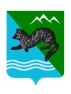 